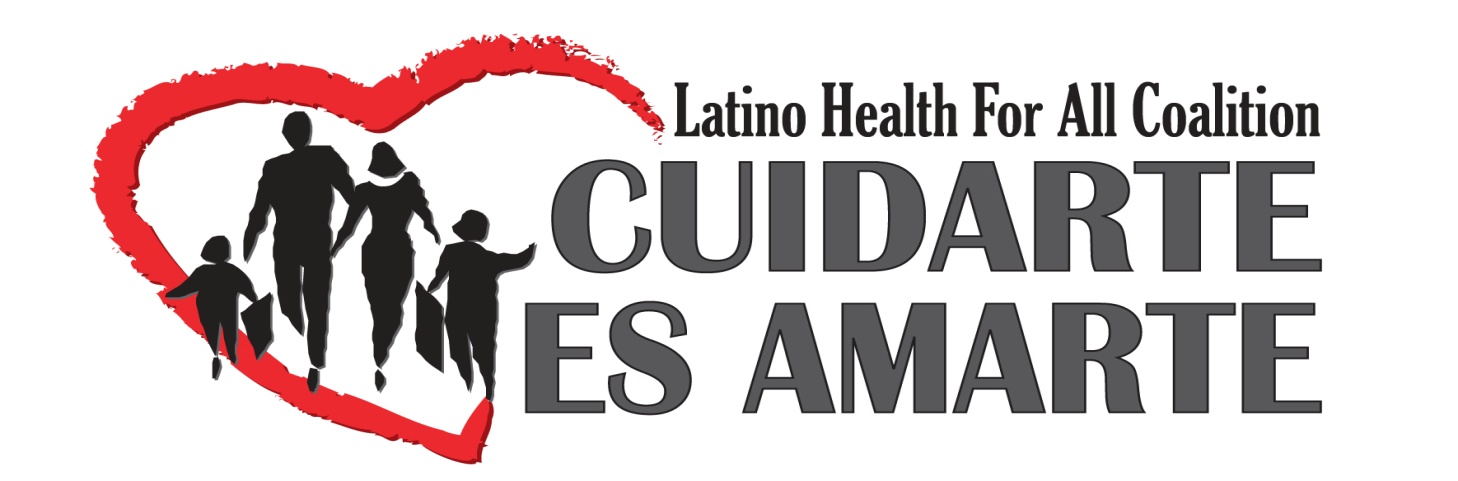 Member of the Month Nomination FormIn 50 words or less, please briefly explain why this person should be honored as the member of the month. Please include an example(s) of his or her exceptional contribution to the Coalition’s mission of promoting physical activity, healthy nutrition, and/or access to health services for all members of the Latino community. 